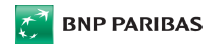 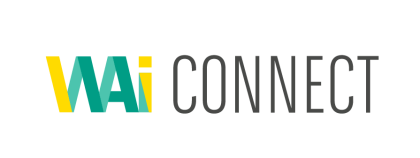 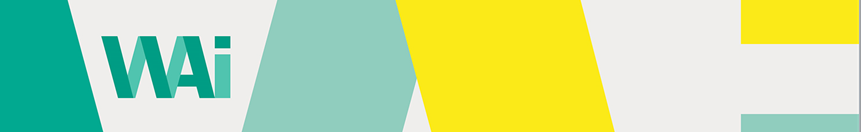 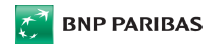 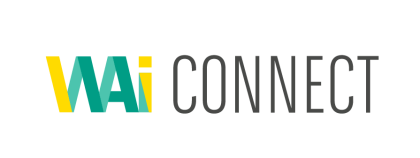 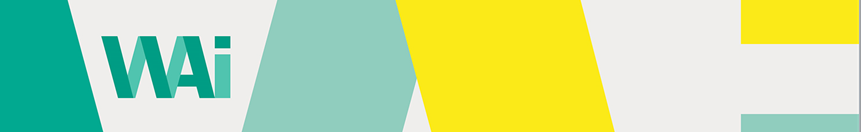 Pour participer à la journée de WAi Connect, nous vous remercions de remplir ce document en format  word (max. 2 pages). I – Votre proposition de valeur Votre projet : à quelle problématique répond votre innovation ?  (Le caractère innovant du produit, un lien de démo à partir d’un site ou image visuelle en annexe)La collaboration avec ICE : sur quels sujets pensez-vous collaborer? II – Executive summary Equipe (Présentation de l’équipe dirigeante, effectif, accompagnement scientifique)Collaborations académiques et opérationnelles (Partenariats, incubateurs, universités, laboratoires, participation aux concours)Commercialisation (POC, contrats signés, nombre et taille de clients)Marché (Quelques chiffres-clés,  acteurs clefs dans ce marché, concurrents)Secteur d’activité : Année de création :                                                            Maturité de la technologie :     Naissance   En cours de développement R&D   Prototype   Commercialisation IndustrialisationSite web :                                                                                                                                                                                                     Le dirigeant :                    Autre contact :                                                                 Contact chez BNP Paribas : 